Produktmeddelelse nr. 1213 Nye greb til marked DK + SE + NO 01.: Beskrivelse og begrundelseEfter ønske fra markedet oprettes nye indvendig greb med nøglehuls rosette. Disse indføres i clever-line produkt gruppen.02.: Konkrete facts om ændringenGrebene lagerføres på Terminal Løgstør og Terminal ÅstorpVarenr.:	Søgenr.:		Beskrivelse:189727	GREB100		Greb Model 100 børstet stål 189728	GREB200		Greb Model 200 børstet stålT-tid: A2Model 100			Model 200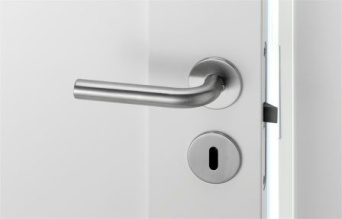 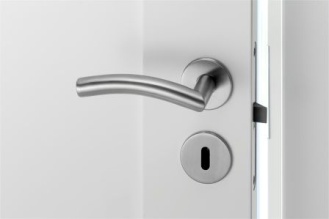 Grebet leveres i æske og inkluderer skruer og nøglehuls rosette, se løsdele på vedh. monteringsvejledning:Tekniske data greb indvendige døre:Tykkelse på greb Ø19mmBørstet Rustfri stål 304Dør tykkelse max 63mm / min 35mmGreb kan anvendes til 2014, 2016, 560, 565.Alle eksterne/interne salgs- og servicechefer vil få tilsendt prøver af greb pakket i æsker til fremvisning/uddannelse efter behov.03.: TerminerOrdreoptages fra 01-06-2012Første forsendelse fra Terminal Løgstør 06-06-2012Første forsendelse fra Terminal Åstorp 07-06-201204.: AnsvarsdelingSalg sikrer information af interne og eksterne medarbejdere.JNC sikrer information til terminal.CHH/SLZ opdaterer generelle regler. Distribution: Produktion Løgstør, Terminal Løgstør, Produktion Sdr. Felding